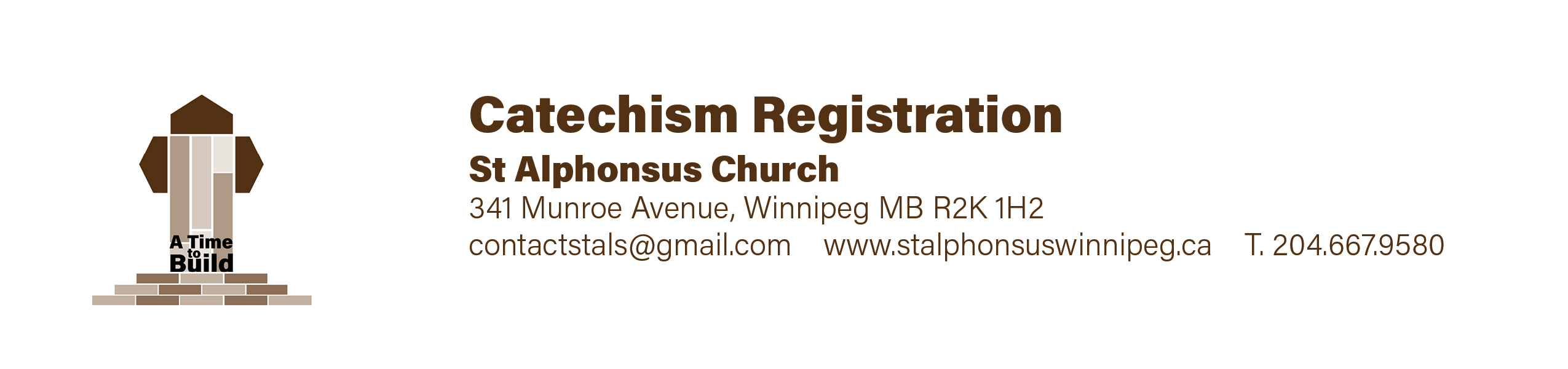 August 2023, Dear Parents and Students,Rejoice in the Lord always!  Again I say rejoice! (Phil. 4:4)I hope that you enjoyed the summer break!  Soon catechism begins a new season.  
See below for the schedule and other details.SCHEDULE:  Catechism begins Saturday, September 23 and concludes May 11, 2024.  
Catechism is held at our school between 10 a.m. and 11:15 am each Saturday morning.  
(Please note that if your child attends our school, then they do not have to attend the Saturday catechism). LEVELS:  From grade one to grade six.  (Grade one is homeschool).
                We also accept grade seven and eight students if they have not yet been confirmed.  SACRAMENTS:   It is required that your child have completed two years of catechism before they can receive either First Communion or Confirmation.  First Reconciliation takes place during grade two and First Communion takes place the following year (usually in grade three).  Confirmation usually takes place during grade six.  
Please speak with myself, Fr. Greg, if you are not sure and need some clarity.  I GIVE YOU MY JOY, SO THAT YOUR JOY BE COMPLETE (John 15.11).   
Jesus offers your family joy!  But remember that this requires discipline.  
Please pray and reflect on the commitment you need to make such that God’s Spirit works in your lives. Please come to Mass with your children Sunday by Sunday…and pray at home with them.  Catechism will not strengthen your child’s faith unless you are praying with them both at home and at church.  Sincerely in our Lord Jesus Christ,     
Fr. Greg Mulligan,   
Pastor  204 782 3135St. Alphonsus Catechism Program Calendar 2023-2024September 2023October 2023November 2023December 2023January 2024February 2024March 2024April 2024May 2024Catechism Family Registration Form    
Student First Name		       	Student Surname		      		Grade       ________________________________ 	_________________________________ 	______     ________________________________ 	_________________________________ 	______     ________________________________ 	_________________________________ 	______     ________________________________ 	_________________________________ 	______     Allergies & Medical Concerns		                         Emergency Contact Name & Phone NumberParent/Guardian InformationFirst Name    _________________________________ Surname _________________________________Relation to Student(s) _______________________    Email ____________________________________
Phone # ________________________________             Cell # __________________________________Address __________________________________________________  Postal Code _________________ First Name    _________________________________ Surname _________________________________Relation to Student(s) _______________________    Email ____________________________________
Phone # ________________________________             Cell # __________________________________Address __________________________________________________  Postal Code ________________ Catechism Family Registration FormPhoto Authorization: Please check one of the following options ______     I give St.Alphonsus Parish permission to use my child’s photo on our parish Facebook Page, bulletin, or website                      ______     I do not give St.Alphonsus Parish permission to use my child’s photo on our parish Facebook page, bulletin, or website                                                                                                                        Parent/Guardian Signature __________________________Reminder  Use the Munroe entrance of the school and remove all outdoor footwear and leave at 
the Munroe entrance Payment Information     $75/per child  (Maximum $180 per family)
			Cash or cheques accepted
			Cheques payable to St.Alphonsus Parish.
Office UseAmount __________________	      Chq#________                   Cash________     
Date Received___________________________      Authorization _________________________________Notes: _______________________________________________________________________________________________________________________________________________________________________23Catechism Begins10:00 – 11:30 amSchool30Catechism10:00 – 11:30 amSchool7
14NO CLASSES – THANKSGIVING WEEKEND
Catechism---------------------
10:00 – 11:30 am
School21Catechism10:00 – 11:30 amSchool28Catechism10:00 – 11:30 amSchool4Catechism10:00 – 11:30 amSchool11NO CLASSES – REMEMBRANCE DAY LONGWEEKEND---------------------18Catechism10:00 – 11:30 amSchool25Catechism10:00 – 11:30 amSchool2Catechism10:00 – 11:30 amSchool916Catechism
Catechism plus potluck10:00 – 11:30 am
10:00 – 12:30 amSchoolSchool/Hall23NO CLASSES Today UNTIL JAN. 6 – Christmas Break---------------------6Catechism10:00 – 11:30 amSchool13Catechism10:00 – 11:30 amSchool2027 Catechism
Catechism10:00 – 11:30 amSchool
3Catechism10:00 – 11:30 amSchool10Catechism 10:00 – 11:30 amSchool17NO CLASSES – LOUIS RIEL WEEKEND----------------24Catechism10:00 – 11:30 amSchool2Catechism10:00 – 11:30 amSchool9Catechism10:00 – 11:30 amSchool16Catechism10:00 – 11:30 am      School23
29
30 NO CLASSES – SPRING BREAK
Good Friday - Stations of the Cross for families
NO CLASSES – Holy Saturday------------------
11 am
------------------ 
Church
6Catechism10:00 – 11:30 amSchool13Catechism10:00 – 11:30 amSchool20Catechism 10:00 – 11:30 amSchool27Catechism10:00 – 11:30 amSchool4Catechism 10:00 – 11:30 amSchool11Catechism – Last Class plus pizza & fun !10:00 – 12:30 amSchool/Hall18VICTORIA DAY WEEKEND------------------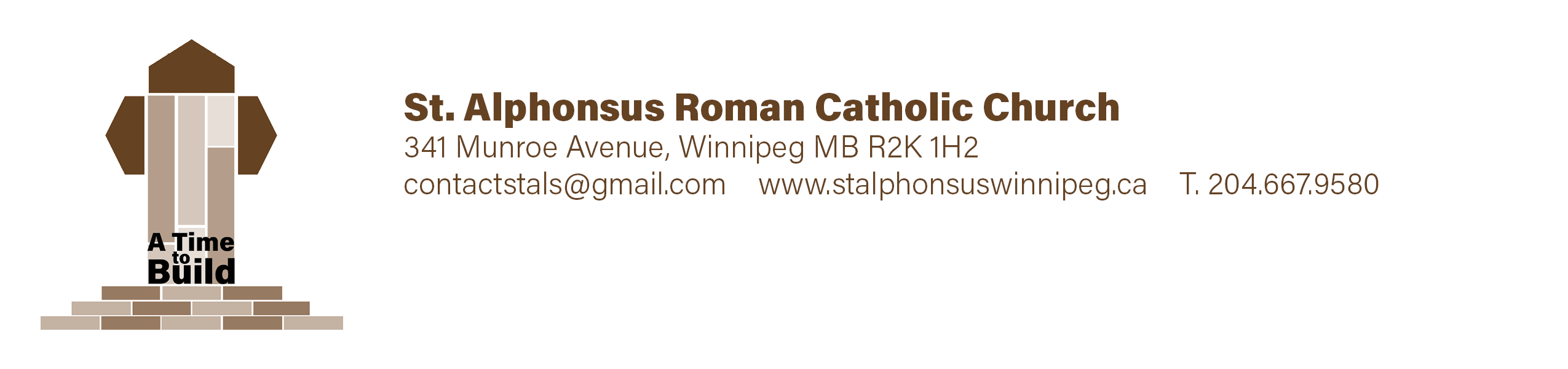 